Приложение № 2к постановлению администрациигородского округа Красногорскот ____________ № _________Форма проверочного листа(списка контрольных вопросов), применяемаяпри осуществлении профилактических мероприятий в садоводческих,дачных некоммерческих товариществах и коттеджных поселкахНаименование СНТ (КП): ______________________________________________,расположенного: _____________________________________________________Перечень вопросов, отражающих содержание обязательных требований, ответы на которые однозначно свидетельствуют о соблюдении или несоблюдении гражданами обязательных требований, составляющих предмет обследования территории садоводческих, огороднических, дачных некоммерческих объединений или товариществ:*Примечание:- указывается «да», «нет», либо «н/р» - в случае, если требование не распространяется.Рекомендации:Председатель СНТ (КП) (представитель):____________________                                                                     ____________________            (Подпись)                                                                                    (Фамилия и инициалы)Члены рабочей группы:____________________                                                                     ____________________            (Подпись)                                                                                                   (Фамилия и инициалы)____________________                                                                     ____________________            (Подпись)                                                                                                       (Фамилия и инициалы)«     » __________ 202__ годак пункту 8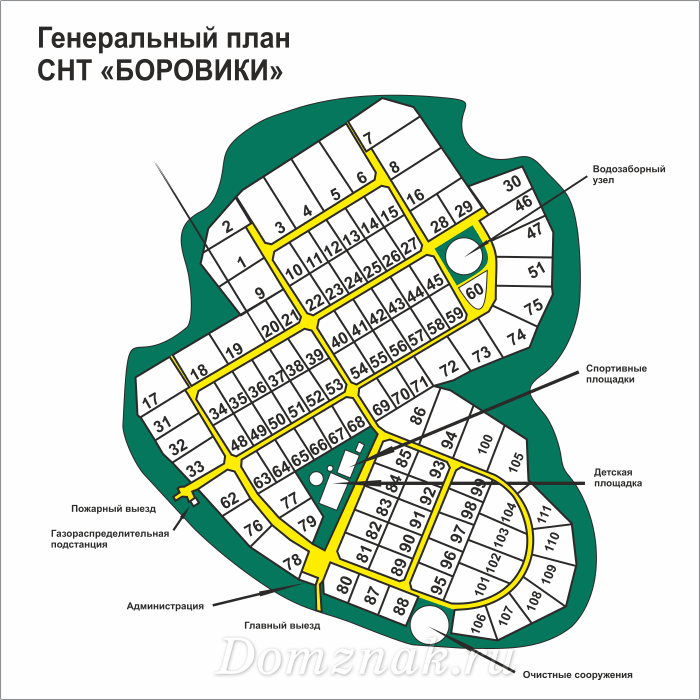 №п/пНаименование противопожарного мероприятияНаименование противопожарного мероприятияОтветына вопросы*Реквизиты нормативныхправовых актовI. Общие мероприятияI. Общие мероприятияI. Общие мероприятияI. Общие мероприятияI. Общие мероприятия1Наличие председателя товариществауказать ФИО и телефон_________________________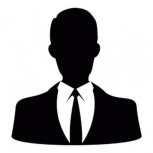 2Наличие в товариществе охраны (сторожа).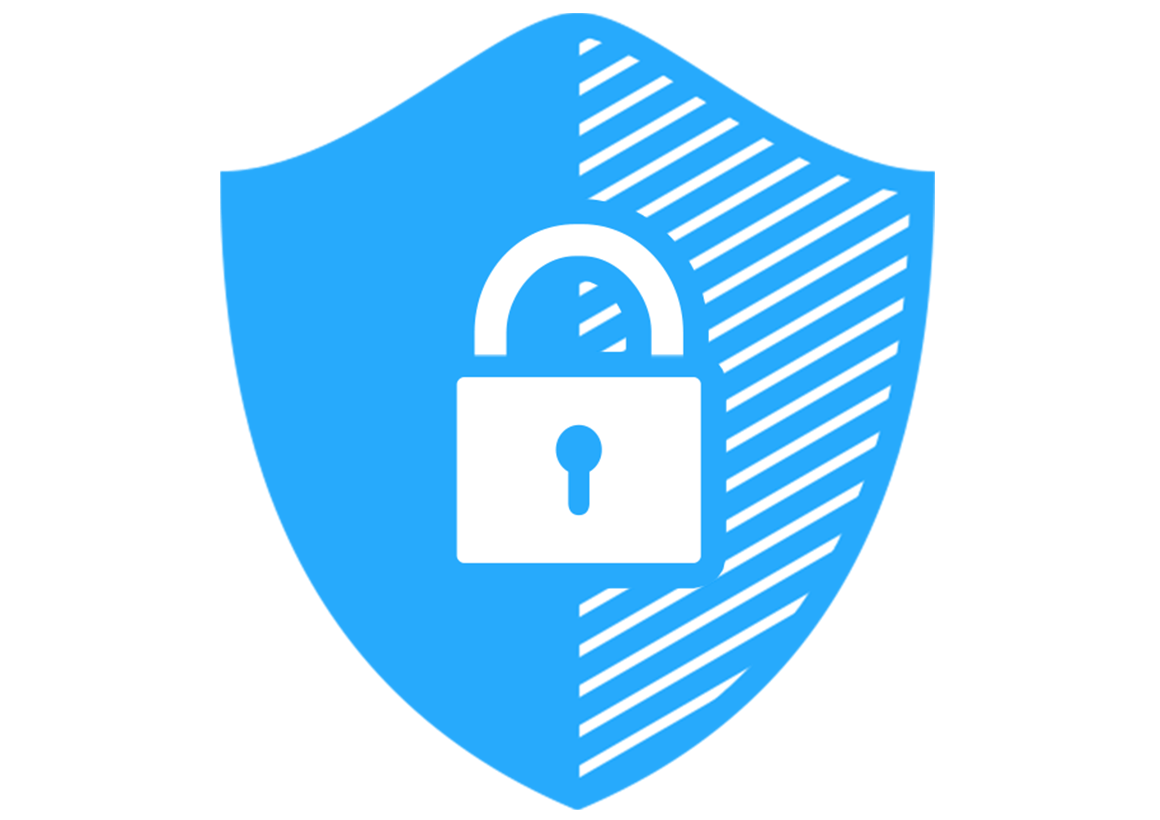 СП 53.13330.2019п. 5.52.1Предусмотрено в помещении сторожки телефонная связь или мобильная радиосвязь, позволяющая осуществлять вызов экстренных оперативных служб (112).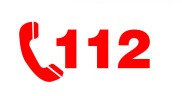 СП 53.13330.2019п. 8.16 и 8.172.2Знание сотрудником охраны (сторожем) порядка действий в случае пожара (ЧС).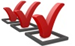 Пункт 3ППР РФ. Приказ МЧС России № 6452.3Знание сотрудником охраны (сторожем) номера телефона экстренных служб (112) и порядок их вызова.Пункт 3ППР РФ. Приказ МЧС России № 6453Обеспечивается ли беспрепятственный проезд пожарной техники, согласно утвержденного генерального плана шириной не менее 3,5 метра.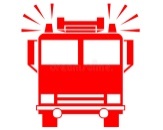 Пункт 6 статьи 63ФЗ № 1233.1к садовым домам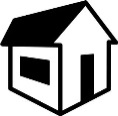 Пункт 6 статьи 63ФЗ № 1233.2к противопожарным водоисточникам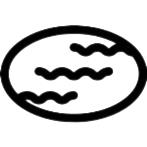 Пункт 6 статьи 63ФЗ № 1234Обеспечен ли требуемый расход воды для целей пожаротушения в границах товарищества:                                Для обеспечения пожаротушения, при отсутствии централизованного водоснабжения, на территории общего пользования садоводческого, дачного объединения должны предусматриваться противопожарные водоемы или резервуары, при числе участков: до 300 - вместимостью не менее 25 м3, более 300 - вместимостью не менее 60 м3 (каждый с площадками для установки пожарной техники, с возможностью забора воды насосами и организацией подъезда не менее двух пожарных автомобилей).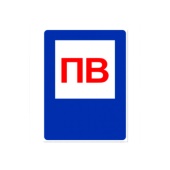 Пункт 75 ППР РФ, СП 53.13330.2019 п. 5.9.4.1имеются ли в границах товарищества противопожарные водоемы (пруды).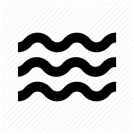 Пункт 75 ППР РФ, СП 53.13330.2019 п. 5.9.4.2противопожарный водоем (пруд) оборудован ли специальной площадкой для забора воды.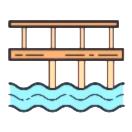 Пункт 75 ППР РФ, СП 53.13330.2019 п. 5.9.4.3Имеется ли табличка с обозначением «противопожарный водоем».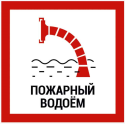 Пункт 75 ППР РФ, СП 53.13330.2019 п. 5.9.4.4В противопожарных целях имеется ли мотопомпаСадоводческие, дачные объединения, включающие до 300 садовых участков, в противопожарных целях должны иметь переносную мотопомпу; при числе участков от 301 до 1000 - прицепную мотопомпу; при числе участков более 1000 - не менее двух прицепных мотопомп. Для хранения мотопомп обязательно строительство специального помещения.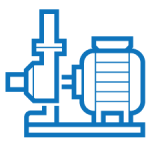 СП 53.13330.2019п. 5.8 и 5.95Предусмотрено наружное освещение на улицах и проездах территории садоводческого (дачного) объединения.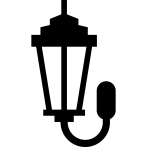 СП 53.13330.2019п. 8.156Обеспечена связь и оповещение членов товарищества о пожаре.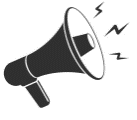 Статьи 63ФЗ № 1237Наличие на территории пожарного щитатерритории предприятий (организаций), не имеющих источников наружного противопожарного водоснабжения, удаленные на расстояние более 100 метров от источников наружного противопожарного водоснабжения, должны оборудоваться пожарными щитами.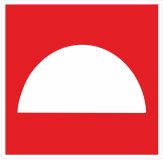 пункт 410 ППР РФ7.1Укомплектованность пожарного щита (лом, багор, ведро, лопата штыковая, лопата совковая, емкость для хранения воды объемом 0,2 куб. м., ящик с песком 0,5 куб. м.).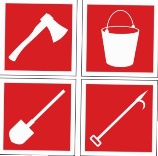 Приложение № 7 ППР РФ8Имеется у въезда на территорию садоводства или огородничества схема с обозначением въездов, подъездов, пожарных проездов и источников противопожарного водоснабжения.Пункт 71 ППР РФ9Наличие стационарных средств информирования членов товариществ (стационарные баннеры, информационные стенды).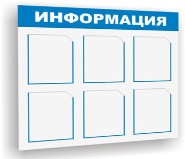 Статья 25ФЗ № 69II. Требования при выжигании сухой травянистой растительностиII. Требования при выжигании сухой травянистой растительностиII. Требования при выжигании сухой травянистой растительностиII. Требования при выжигании сухой травянистой растительностиII. Требования при выжигании сухой травянистой растительности10Осуществляется выжигание сухой травянистой растительности на земельных участках в безветренную погоду при условии, что: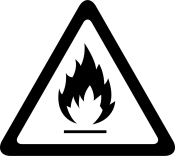 Пункт 63ППР РФ10.1участок для выжигания сухой травянистой растительности располагается на расстоянии не менее 50 метров от ближайшего объекта защиты.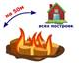 Пункт 63ППР РФ10.2территория вокруг участка для выжигания сухой травянистой растительности очищена в радиусе 30 метров от сухостойных деревьев, валежника, порубочных остатков, других горючих материалов и отделена противопожарной минерализованной полосой шириной не менее 1,5 метра.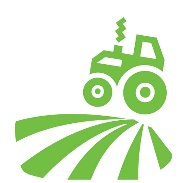 Пункт 63ППР РФ10.3на территории, включающей участок для выжигания сухой травянистой растительности, не введен особый противопожарный режим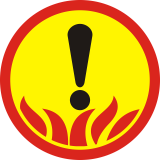 Пункт 63ППР РФ10.4лица, участвующие в выжигании сухой травянистой растительности, постоянно находятся на месте проведения работ по выжиганию и обеспечены первичными средствами пожаротушения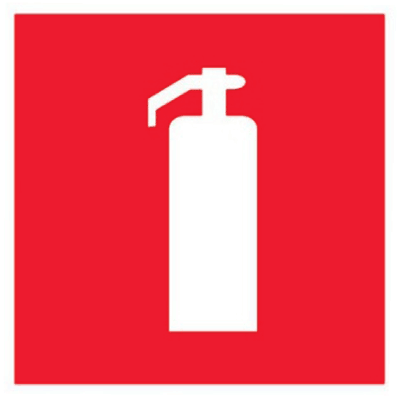 Пункт 63ППР РФ11Осуществляется выжигание хвороста, лесной подстилки, сухой травы и других лесных горючих материалов на земельных участках, непосредственно примыкающих к лесам, защитным и лесным насаждениям и не отделенных противопожарной минерализованной полосой шириной не менее 0,5 метра.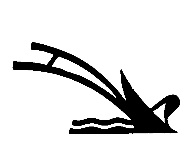 Пункт 63ППР РФIII. Превентивные мероприятия в рамках весенне-летнего пожароопасного периодаIII. Превентивные мероприятия в рамках весенне-летнего пожароопасного периодаIII. Превентивные мероприятия в рамках весенне-летнего пожароопасного периодаIII. Превентивные мероприятия в рамках весенне-летнего пожароопасного периодаIII. Превентивные мероприятия в рамках весенне-летнего пожароопасного периода12Наличие паспорта садоводческих, огороднических, дачных некоммерческих объединений или товариществ подверженного угрозе лесных пожаров, разработанного и утвержденного в установленном порядке.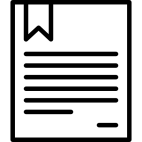 Пункт 414ППР РФ13Расстояние от территории товарищества до лесного участка: 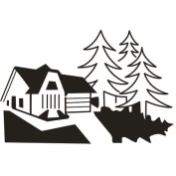 Пункт 416ППР РФ13.1Менее 100 метров, при застройке более 2-х этажей;Пункт 416ППР РФ13.2Менее 50-ти метров, при застройке в 2 этажа и менееПункт 416ППР РФ14Проведена ли очистка территории, прилегающей к лесу, от сухой травянистой растительности, пожнивных остатков, валежника, порубочных остатков, мусора и других горючих материалов на полосе шириной не менее 10 метров от леса 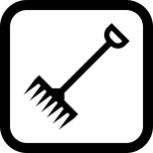 Пункт 70ППР РФ15Проводят ли садоводы и огородники своевременную уборку мусора, сухой растительности и покос травы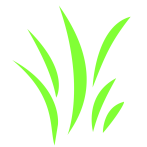 Пункт 67ППР РФ16Наличие на территории товарищества не санкционированных свалок отходов горючих материалов 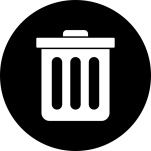 Пункт 68, 69 ППР РФIV. Противопожарная пропагандаIV. Противопожарная пропагандаIV. Противопожарная пропагандаIV. Противопожарная пропагандаIV. Противопожарная пропаганда17Провести инструктаж (беседу) по соблюдению требований пожарной безопасности с председателем товарищества.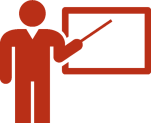 18Организовать посещение жилых помещений, в которых проживают малоимущие граждане, неблагополучные, а также многодетные семьи. Провести противопожарные инструктажи.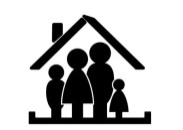 19Провести с садоводами общее собрание, с выступлением на тему: «Соблюдение требований пожарной безопасности в быту», с раздачей агитационно-раздаточных материалов (памяток, листовок).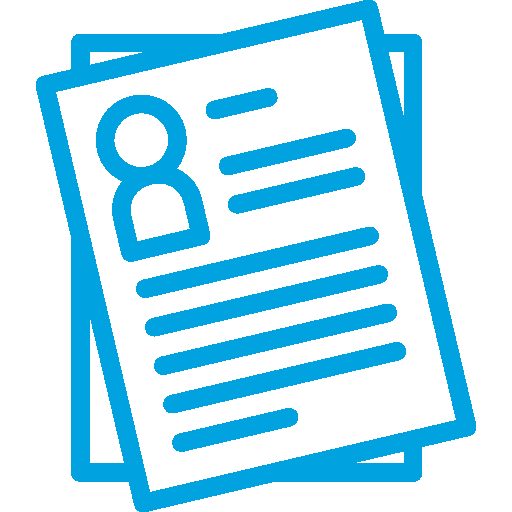 